ПЛОВДИВСКИ УНИВЕРСИТЕТ “ПАИСИЙ ХИЛЕНДАРСКИ”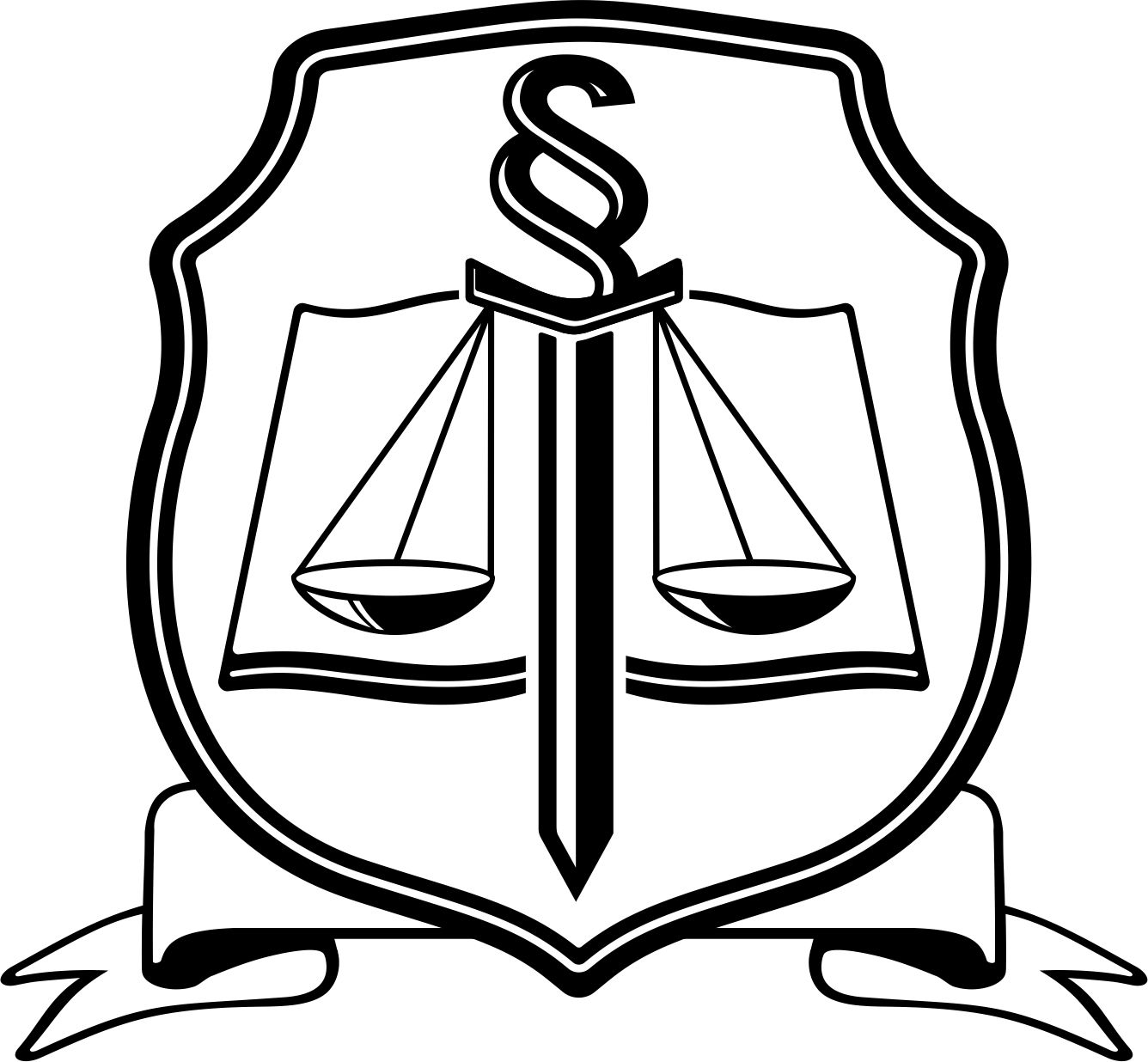 ЮРИДИЧЕСКИ ФАКУЛТЕТ-----------------------------------------------------------------------------------------------КОНСПЕКТ ПО ГРАЖДАНСКО ПРАВО - ОБЩА ЧАСТредовно и задочно обучение1. Понятие за гражданско право. Частно и публично право. Отграничение на гражданското право от други правни отрасли. Потребителско право и други хетерогенни правни отрасли.2. Система и принципи на гражданското право. Предмет и система на общата част.3. Основни групи правни системи. Развитие на българското гражданско право.4. Източници на гражданското право – понятие и видове. Нормативни актове. Международни договори. 5. Наддържавни източници на частното право - актове на институциите на ЕС и източници от т. нар. "гъвкаво право". Правни обичаи.6. Съдебна практика - понятие. Решения на Конституционния съд; решения на административните съдилища, отменящи подзаконови нормативни актове. Общи актове на Върховния касационен съд – видове и правно действие. Значение на моралните норми, справедливостта и правната доктрина. 7. Гражданскоправни норми – понятие, видове. Императивни и диспозитивни; материални и процесуални; заповядващи, забраняващи и оправомощаващи; самостоятелни и несамостоятелни; абсолютно и относително определени. Презумпции и фикции.8. Действие на гражданскоправните норми по време. Влизане в сила, отмяна и обратно действие. Действие спрямо заварени правоотношения. Действие по място и спрямо лицата. 9. Критика и тълкуване на гражданския закон – понятие, цел, предмет. Правна уредба. Развитие на възгледите за тълкуването.10. Видове тълкуване на гражданския закон - според субекта; според резултата; според начина на тълкуване.11. Правоприлагане. Преодоляване на празнини в гражданското право. Правоприлагане по аналогия, по аргумент от противното и по аргумент за по-силното основание.12. Гражданско правоотношение - понятие, структура и видове.13. Субективно право и правно задължение. Теории за същността на субективното право. Правно значение на интереса. Субективно право и право на иск.14. Видове субективни граждански права. Притезателни и непритезателни; абсолютни и относителни; прости и сложни; главни и добавъчни (акцесорни); лични и имуществени; прехвърлими и непрехвърлими; членствени; делими и неделими; лични, вещни, облигационни, права върху нематериални блага, семейни, наследствени; правни очаквания. 15. Притезателни и непритезателни субективни граждански права. Преобразуващи права - същност, начини на упражняване и последици. Възражението - същност и видове. Естествени субективни права.16. Упражнение на субективните права и изпълнение на правните задължения. Отказ от права. Колизия на права. Конкуренция на притезания. 17. Граници на упражняване на субективните граждански права. Злоупотреба с правото.18. Защита на субективните граждански права. Видове граждански производства. Видове искова защита. Самозащита и самопомощ. 19. Субекти на гражданското право. Физически лица. Правоспособност – съдържание, начало и край.20. Дееспособност на физическите лица – понятие, степени.21. Поставяне под  запрещение – ред и правно действие. Настойничество и попечителство. Прекратяване  на  запрещението.22. Правна индивидуализация на физическите лица. Видове индивидуализиращи признаци: име, адрес, местожителство и др.23. Актове за гражданско състояние – понятие, видове, съставяне. Поправки и отбелязвания. Правно действие на актовете.24. Лични права - понятие и видове. Гражданскоправна защита на личността.25. Безвестно отсъствие и обявяване на смърт.26. Юридическо лице – понятие, историческо развитие и теории за същността му. Видове юридически лица.27. Възникване, реорганизация и прекратяване на юридическите лица.28. Признаци на юридическите лица. Правоспособност, органи и представителство на юридическите лица.29. Държавата като субект  на гражданското право. Гражданскоправен режим на учрежденията и общините.30. Юридически лица с нестопанска цел – понятие, видове и правен режим. 31. Сдружения – образуване, органи, членство, прекратяване. Фондации. 32. Юридически лица с нестопанска цел за общественополезна дейност.33. Обекти на гражданските правоотношения – понятие и видове. Вещи, доходи, плодове.34. Ценни книги, пари и нематериални блага. Имущество – понятие, съдържание и правно положение.35. Юридически факти на гражданското право – понятие, видове и действие.36. Фактически състави – понятие и видове. Смесени гражданскоправни фактически състави.37. Придобиване, изменение и изгубване на права. Правоприемство – видове, правно значение.38. Сделки – произход и сравнителноправна уредба. Понятие. Волеизявлението. Сравнение с юридическите постъпки и други юридически факти.39. Видове сделки. Едностранни, двустранни и многостранни; между живи и с оглед на смърт; предоставящи имотна облага; възмездни и безвъзмездни; каузални и абстрактни; на управление и на разпореждане; реални и консенсуални; главни и зависими; фидуциарни.40. Договорът – понятие, приложно поле и видове.41. Сключване на сделката. Сключване по електронен път и от разстояние. Значение на мълчанието. Конклудентни действия. Разрешение и одобрение на сделката.42. Форма на сделката. Форма за действителност и форма за доказване. Видове писмена форма. Електронен документ и електронен подпис.43. Съдържание на сделката – понятие и видове елементи. Начини за определяне на съдържанието. Тълкуване на сделката.44. Условие, срок и тежест при сделките – понятие, значение, видове и действие.45. Недействителност на сделките – правна уредба, понятие и видове. 46. Нищожност на сделките по чл. 26, ал.1 ЗЗД.47. Нищожност на сделките по чл. 26, ал. 2 ЗЗД.48. Привидни и прикрити сделки. Подставено лице.49. Унищожаеми сделки поради недееспособност, грешка и измама.50. Унищожаеми сделки поради заплашване и по чл. 31 ЗЗД. Крайната нужда като основание за унищожаемост.51. Относителна недействителност. Частична недействителност. Недействителност на сделки-решения. Недействителност на смесени фактически състави.52. Предявяване на недействителността. Потвърждаване на унищожаеми сделки. Конверсия.53. Последици от признаване на сделките за недействителни.54. Представителство – необходимост, понятие. Приложно поле. Представително правоотношение.55. Отграничение на представителството от други правни фигури. Косвено представителство.56. Възникване и прекратяване на представителството. Видове представителство според характера на юридическия факт и според броя на представителите. Представителство на юридическите лица. 57. Обем на представителната власт. Договаряне сам със себе си. Действия от чуждо име без представителна власт. Потвърждаване и последици. Защита на представлявания.58. Упълномощаване – понятие, страни и действие. Форма. Преупълномощаване. Прекратяване.59. Времето в гражданското право. Погасителна давност – понятие, функции и приложно поле. Отграничение от сродни срокове.60. Видове давностни срокове. Конкуренция на давностни срокове.61. Начало на давностния срок. Броене и край на давностния срок. Погасителна давност при правоприемство.62. Спиране на  давностния  срок – понятие, основания, действие.63. Прекъсване на давностния срок – понятие, основания, действие. Прилагане на погасителната давност. ИЗБРАНА ЛИТЕРАТУРА:1. Учебници:Василев, Л. Гражданско право на НРБ. Обща част. С., 1956; 1993; Нова редакция. 2000.Таджер, В. Гражданско право на НРБ. Обща част. Дял I. С., 1972; Дял II. С., 1973; Фототипно издание от 2001 г.Павлова, М. Гражданско право. Обща част. Т.  С., 1995; Т. II. С., 1996; Второ преработено и допълнено издание. 2002.2. Помагала:Тасев, С., Марков, М. Гражданско право. Обща част. Помагало. VII прераб. и доп. изд. С., 2013; всички предишни издания.Таков, Кр. Подбрана библиография по частно право. С., 2006; от него: Как се решава частноправен казус. С., 2007; Второ издание. С., 2008. Димитров, М. Учебно помагало по гражданско право - обща част. С., 2013.3. Монографии:Големинов, Ч. Гражданскоправни източници на задължения. С., 1999; Второ преработено и допълнено издание. С., 2011.Христов, В. Лични права според българското гражданско право. Бургас, 1994.Голева, П., Каменова, Ц., Стойчев, Кр. Юридически лица с нестопанска цел. Правен режим. С., 2003.Димитров, М. Основанията за нищожност по чл. 26, ал. 1 ЗЗД. С., 2013.  Шопов, А. Унищожаемост на договорите поради грешка. С., 2013.Йосифова, Т. Мнимо представителство. С., 2005; Второ преработено и допълнено издание. 2008.Таков, Кр. Доброволно представителство. С., 2006; Второ издание. 2008.ПЛОВДИВ,                                                                Катедра по гражданскоправни науки есен 2014 г.       